                 FZ.2380.8.L.24.2024INFORMACJA Z OTWARCIA OFERTDotyczy postępowania o udzielenie zamówienia publicznego na:ZAKUP AKTUALIZACJ/SUBSKRYBCJI OPROGRAMOWANIA Z ZAKRESU INFORMATYKI ŚLEDCZEJ, REKONSTRUKCJI WYPADKÓW DROGOWYCH ORAZ DO NARZĘDZIA DIAGNOSTYCZNEGO POJAZDÓW (postępowanie 8/L/24)Zamawiający, Komenda Wojewódzka Policji w Białymstoku, działając na podstawie art. 222 ust. 5 ustawy Prawo zamówień publicznych (tekst jedn. Dz. U. z 2023 r. poz. 1605 ze zm.), przekazuje poniższe informacje:Zestawienie złożonych w postępowaniu ofert:Zadanie nr 1 Zadanie nr 2 Białystok, dnia 03 kwietnia 2024 rokuBiałystok, dnia 03 kwietnia 2024 rokuBiałystok, dnia 03 kwietnia 2024 rokuBiałystok, dnia 03 kwietnia 2024 rokuBiałystok, dnia 03 kwietnia 2024 roku                         ZastępcaKomendanta Wojewódzkiego Policji w Białymstoku                         ZastępcaKomendanta Wojewódzkiego Policji w Białymstoku                         ZastępcaKomendanta Wojewódzkiego Policji w BiałymstokuNr ofertyNazwa(firma)i adres WykonawcyCena ofertowa brutto(w zł)1CYBID Sp. z o.o., Sp. k.ul. Kuźnicy Kołłątajowskiej 15c/L231-234 Kraków47.724,00 złNr ofertyNazwa(firma)i adres WykonawcyCena ofertowa brutto(w zł)2VIPTRONIC Michał Kowalczykul. Górska 56, 32-447 Siepraw9.520,00 zł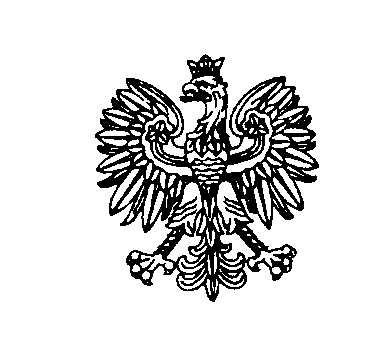 